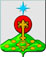 РОССИЙСКАЯ ФЕДЕРАЦИЯСвердловская областьДУМА СЕВЕРОУРАЛЬСКОГО ГОРОДСКОГО ОКРУГАРЕШЕНИЕот 29 ноября 2023 года	                    № 60  г. СевероуральскО внесении изменений в Положение о порядке управления и распоряжения имуществом, находящимся в собственности Североуральского городского округа, утвержденное Решением Думы Североуральского городского округа от 25 декабря 2019 года № 72 	Руководствуясь Гражданским кодексом Российской Федерации, Федеральным законом от 6 октября 2003 года № 131-ФЗ «Об общих принципах организации местного самоуправления в Российской Федерации, Уставом Североуральского городского округа, Дума Североуральского городского округа РЕШИЛА:Внести в Положение о порядке управления и распоряжения имуществом, находящимся в собственности Североуральского городского округа, утвержденное решением Думы Североуральского городского округа от 25 декабря 2019 года № 72, следующие изменения:пункт 1.1 статьи 1, пункт 7.38 статьи 7 после слова «отчуждения» дополнить словами «движимого и»;в статье 8:в пункте 8.1 слово «недвижимого» исключить;часть шестую пункта 8.2 дополнить подпунктом 3-1 следующего содержания:«3-1) для автомобильного транспорта – модель транспортного средства, идентификационный номер транспортного средства, год выпуска транспортного средства»; часть вторую пункта 8.17 изложить в следующей редакции:«Отношения, возникающие в связи с отчуждением из муниципальной собственности имущества, арендуемого субъектами малого и среднего предпринимательства, в том числе особенности участия субъектов малого и среднего предпринимательства в приватизации арендуемого имущества регулируются Федеральным законом от 22.07.2008 № 159-ФЗ «Об особенностях отчуждения  движимого и недвижимого имущества, находящегося в государственной или в муниципальной собственности и арендуемого субъектами малого и среднего предпринимательства, и о внесении изменений в отдельные законодательные акты Российской Федерации»;  в статье 15:подпункт 4 пункта 15.9 изложить в следующей редакции:«4) рассмотрение заключения специализированной организации о техническом состоянии муниципального недвижимого имущества, подтверждающее его непригодность к дальнейшему использованию, невозможность или нецелесообразность его восстановления (ремонта, реконструкции, модернизации) в случаях, установленных пунктом 15.10 настоящего Положения;»;    часть первую пункта 15.10 изложить в следующей редакции: «Заключение о техническом состоянии муниципального имущества, подтверждающее его непригодность к дальнейшему использованию, невозможность или нецелесообразность его восстановления (ремонта, реконструкции, модернизации), дают технические специалисты, специализированные технические службы предприятий, учреждений, организаций. При их отсутствии -  специализированная организация, специалисты, обладающие полномочиями на проведение экспертизы»;  подпункт 5 части первой пункта 15.11 изложить в следующей редакции: «5) заключение специализированной организации о техническом состоянии муниципального недвижимого имущества, подтверждающее его непригодность к дальнейшему использованию, невозможность или нецелесообразность его восстановления (ремонта, реконструкции, модернизации), с приложением копий документов, подтверждающих полномочия данной организации на проведение экспертизы.»;подпункт 2 пункта 15.12 изложить в следующей редакции:«2) выписка из Единого государственного реестра недвижимости об основных характеристиках и зарегистрированных правах на объект недвижимости, подлежащий списанию;»;подпункт 3 части первой пункта 15.15 изложить в следующей редакции:«3) заключение специализированной организации о техническом состоянии муниципального недвижимого имущества, подтверждающее его непригодность к дальнейшему использованию, невозможность или нецелесообразность его восстановления (ремонта, реконструкции, модернизации), с приложением копий документов, подтверждающих полномочия данной организации на проведение экспертизы.»;подпункт 2 пункта 17.5 статьи 17 изложить в следующей редакции:«2) выписка из Единого государственного реестра недвижимости об основных характеристиках и зарегистрированных правах на объект недвижимости, подлежащий оформлению;».  2. Опубликовать настоящее Решение в газете «Наше слово» и на официальном сайте Администрации Североуральского городского округа.3. Контроль исполнения настоящего Решения возложить на постоянную депутатскую комиссию Думы Североуральского городского округа по городскому хозяйству и землепользованию (Гуськов П.А.).Глава Североуральского городского округа ______________С.Н. Миронова                                  Председатель ДумыСевероуральского городского округа________________     А.Н. Копылов